2222222222222222222222222222222222222222222222222222222222222222222222222222222222222222222222222222222222222222222222222222222222We hope you are enjoying our Jungle/Wild Animal theme.Continue to practice your nursery rhymes from our May rhyme sheet.Some stories you could share together are :Dear Zoo by Rod Campbell.  Then discuss which animal people in your family would like best.  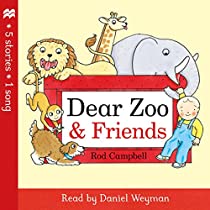 Discuss the pros and cons of having these animals at your home.The Tiger Who Came for Tea by Judith Kerr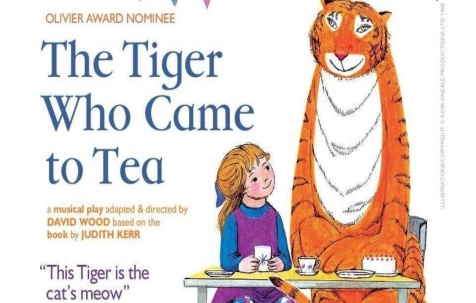 Noah’s Ark – discuss the significance of the rainbow then and now.  Sing Noah’s song – Mr Noah built an Ark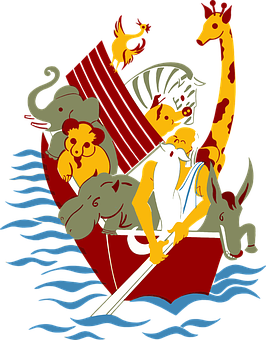 Rumble in the Jungle by Giles Andreae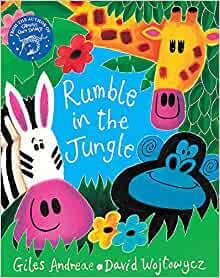 Gorilla by Anthony Browne.  Talk about the patterns and the animals coats.  Discuss the name of baby animals and male/female names of animals eg., lion/lioness.  Discuss which are reptiles, primates, those who like hot or cold lands.  Discuss camouflage and what it means. 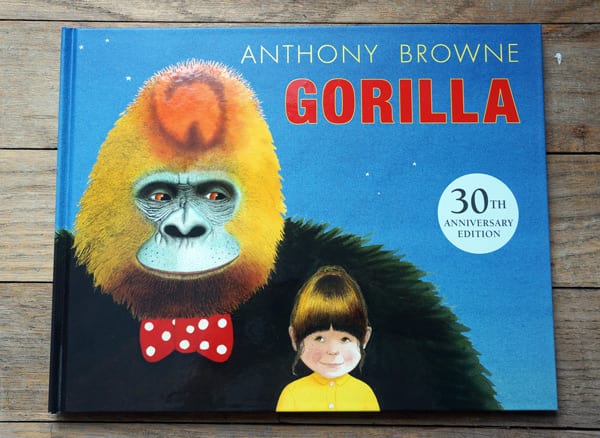 Clap syllables for the animals names eg.,         Tiger – 2 claps        Elephant – 3 claps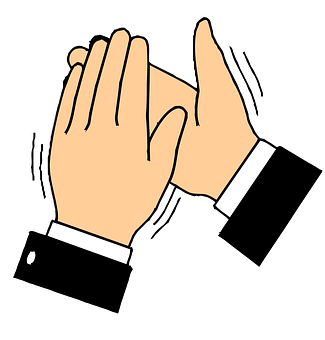 Have a vets and care for the sick animals.  Use toy animals, cold bandages, plasters.  Use a toy stethoscope or other resources if you have a doctor’s bag at home.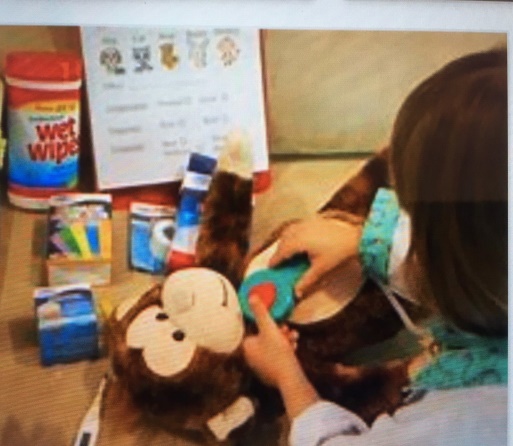 Fill a basin of hot water and wash the animals outside.Use junk – shoeboxes, teabag boxes, toilet roll tubes etc., to create cages for the animals and put them in them.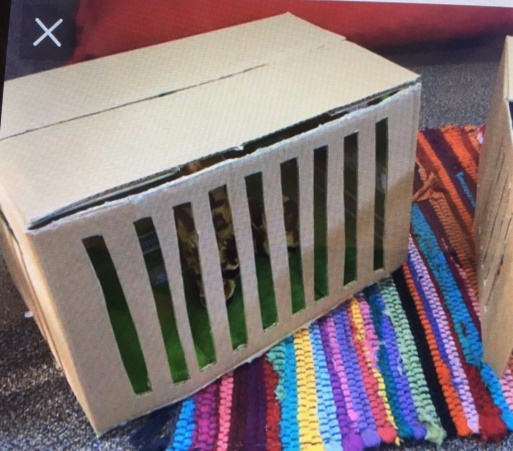 Fill a container with sand or soil and add the toy animals.  Add grass, leaves, stones, twigs,  petals to make a safari environment.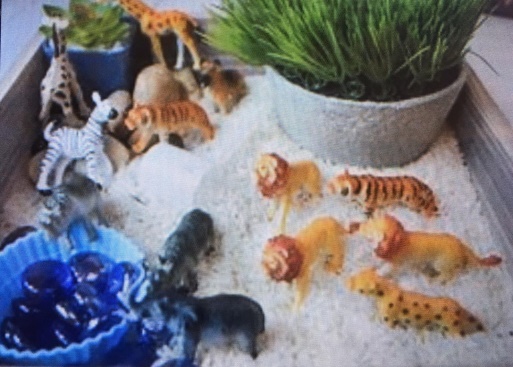 Tune into Wee Critters facebook page.Watch on You Tube             MrTumble Wild Animals.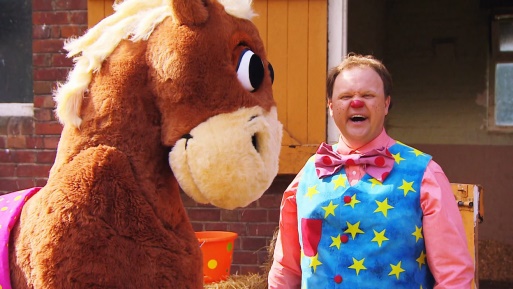 Keep fit and do some animal yoga moves for kids – lots of ideas online.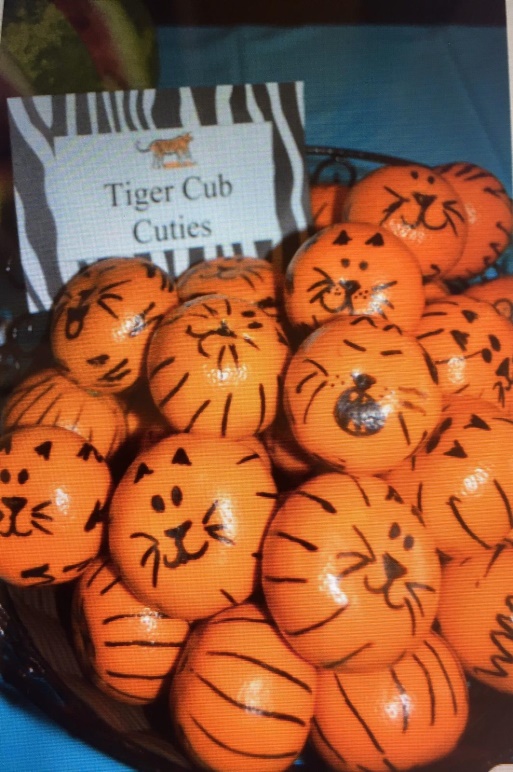 Make some jungle snacks/treats.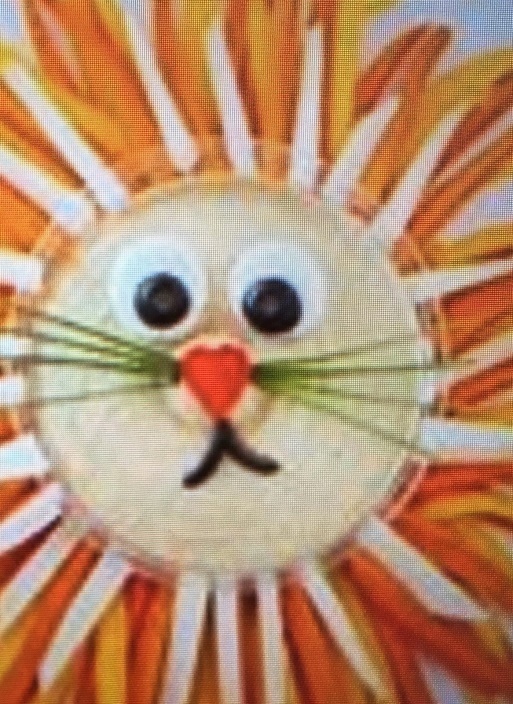 Remember to send us your photos of your work and any birthdays to share on the website with your friends.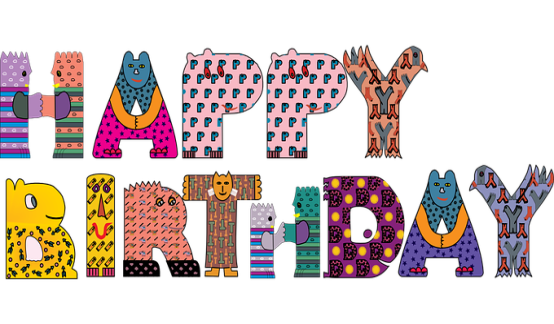 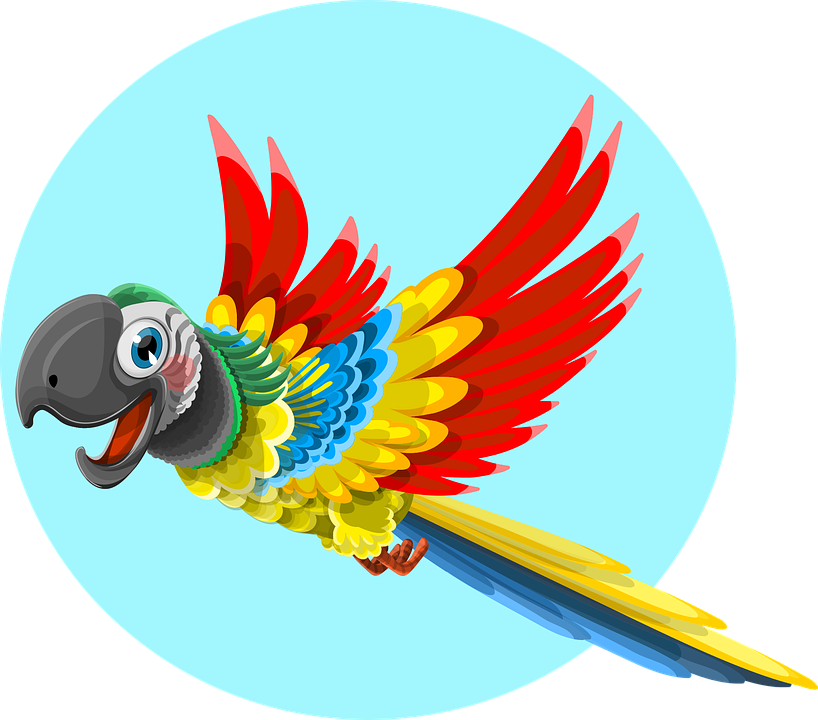 